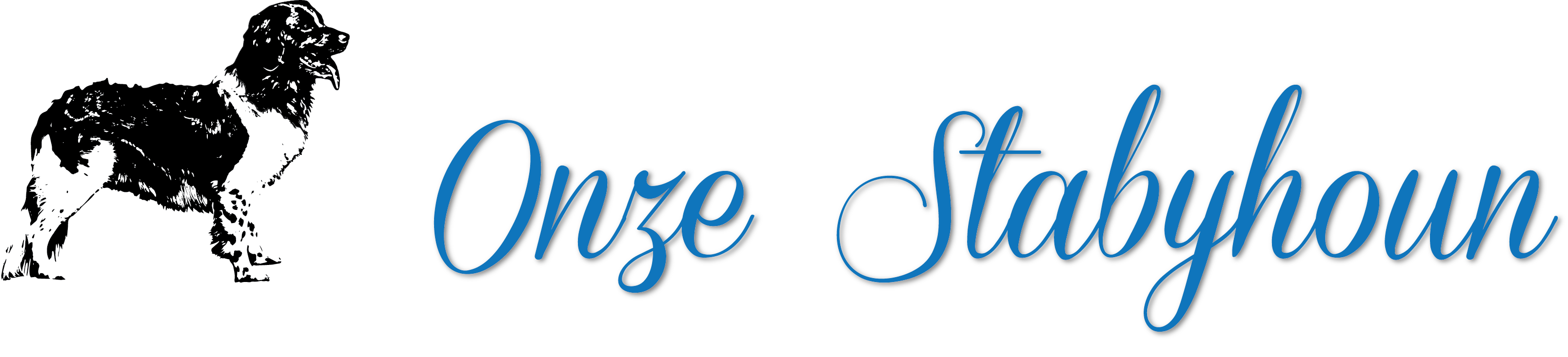 Lid aanmeldformulier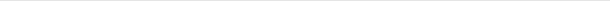 De heer	MevrouwNaam Tussenvoegsel AchternaamStraat en huisnummerWoonplaats PostcodeLand Telefoonnummer Mobiel nummer E-mailadres Naam fokker WoonplaatsGeboortedatum NestGewoon Lid	Eerste jaar gratis daarna betaalt u€25.00 per jaarHandtekeningFokkerHandtekeningNieuw lid Datum teDeze formulieren graag gezamenlijk opsturen naar de ledenadministratie door de fokker. De fokker ontvangt de nota van het te betalen bedrag.Ledenadministratie Onze Stabyhoun Lopikersingel 112871 AP Schoonhoven